October 20, 2021Docket No: A-2021-3028932Great Valley Propane Inc.195 Lancaster AvenueMalvern, PA 19355		Re:	Annual Pipeline Operator RegistrationDear Ryan McCabe:	This letter acknowledges the receipt of your company’s Pipeline Operator Registration Form.  The docket number assigned to your company is A-2021-3028932.  Please refer to this number in all future correspondence with the Pennsylvania Public Utility Commission.	Should you have any questions pertaining to your registration, please contact the Bureau of Technical Utility Services at 717-783-5242, or email your questions to ra-Act127@pa.gov.							Sincerely,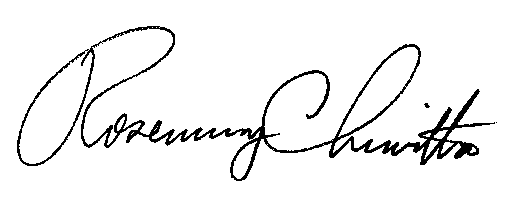 							Rosemary Chiavetta							Secretarycc:  Amy ZuvichBureau of Administration, Financial & Assessments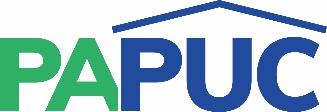                      COMMONWEALTH OF PENNSYLVANIAPENNSYLVANIA PUBLIC UTILITY COMMISSIONCOMMONWEALTH KEYSTONE BUILDING400 NORTH STREETHARRISBURG, PENNSYLVANIA 17120